INSTITUTO PARROQUIAL NUESTRA SEÑORA DEL VALLE 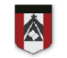 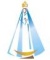 ACTIVIDADES DE INGLÉS  6TO GRADO MISS Liliana BarrionuevoINGLÉS1-Leer el texto de la sección EXPLORE & DEVELOP.TWO INTERNATIONAL KIDSa-Escribir las nacionalidades de estos países:ARGENTINA:						SPAIN:                                                     CHILE:BRAZIL:						PORTUGAL:GREECE:						ENGLAND:La información está en el texto, pero si hay dificultades, consultar en internet, también puedes consultarme al correo electrónico.b- Buscar en el diccionario Inglés-Castellano, las siguientes palabras en relación a la descripción física:Long:						short:				straight:Blond:						dark:				curly:Wave:						fair:				slim:Plump: 					chubby:			skinny:Stout:						well-built: 			medium-height:c-Responder:-How old is Niki?   -What colour are her eyes?   -Is her hair short?-Is Teo short?d-Escribir una pequeña descripción de sí mismo. Usar: am/have/amnot/haven´t gotEs muy importante el uso de internet y del diccionario para trabajar las dudas. Leer cuidadosamente el texto e ir viendo las actividades que se piden.Plazo de envío: Viernes 27 de marzo.Correo de envío: lbarrionuevo@institutonsvallecba.edu.ar